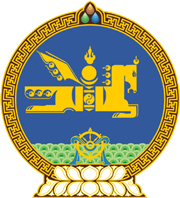 МОНГОЛ  УЛСЫН  ХУУЛЬ2017 оны 02 сарын 09 өдөр				                       Төрийн ордон, Улаанбаатар хот  ЦАГДААГИЙН АЛБАНЫ ТУХАЙ ХУУЛЬХҮЧИНГҮЙ БОЛСОНД ТООЦОХ ТУХАЙ1 дүгээр зүйл.2013 оны 7 дугаар сарын 05-ны өдөр баталсан Цагдаагийн албаны тухай хуулийг хүчингүй болсонд тооцсугай.2 дугаар зүйл.Энэ хуулийг Цагдаагийн албаны тухай хууль /Шинэчилсэн найруулга/ хүчин төгөлдөр болсон өдрөөс эхлэн дагаж мөрдөнө.		МОНГОЛ УЛСЫН 		ИХ ХУРЛЫН ДАРГА					М.ЭНХБОЛД 